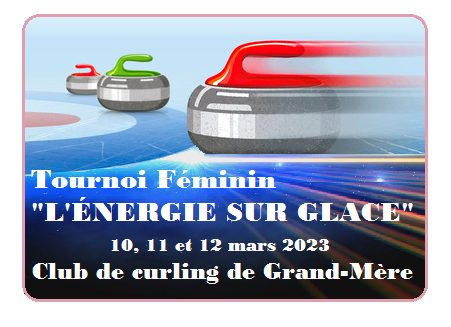 TOURNOI FÉMININ DE CURLINGPREMIÈRE ÉDITIONTOURNOI FÉMININ DE CURLINGPREMIÈRE ÉDITIONCLUB DE CURLING DE GRAND-MÈRECLUB DE CURLING DE GRAND-MÈRE"L'ÉNERGIE SUR GLACE""L'ÉNERGIE SUR GLACE"DU 10 AU 12 MARS 2023DU 10 AU 12 MARS 2023Club de Curling:Capitaine:Adresse:Courriel:# de Téléphone: Rés.:Trav.:Cell.:Troisième:Deuxième:Première:Frais d'inscription: 250$ (payable avec  l'inscription, par la poste)Frais d'inscription: 250$ (payable avec  l'inscription, par la poste)Frais d'inscription: 250$ (payable avec  l'inscription, par la poste)Frais d'inscription: 250$ (payable avec  l'inscription, par la poste)Frais d'inscription: 250$ (payable avec  l'inscription, par la poste)Frais d'inscription: 250$ (payable avec  l'inscription, par la poste)Frais d'inscription: 250$ (payable avec  l'inscription, par la poste)Veuillez retourner le formulaire dûment rempli, accompagné d'un chèque libellé au "ClubVeuillez retourner le formulaire dûment rempli, accompagné d'un chèque libellé au "ClubVeuillez retourner le formulaire dûment rempli, accompagné d'un chèque libellé au "ClubVeuillez retourner le formulaire dûment rempli, accompagné d'un chèque libellé au "ClubVeuillez retourner le formulaire dûment rempli, accompagné d'un chèque libellé au "ClubVeuillez retourner le formulaire dûment rempli, accompagné d'un chèque libellé au "ClubVeuillez retourner le formulaire dûment rempli, accompagné d'un chèque libellé au "ClubCurling de Grand-Mère", C.P. 10161, Shawinigan  QC G9T 5K8, le plus tôt possibleCurling de Grand-Mère", C.P. 10161, Shawinigan  QC G9T 5K8, le plus tôt possibleCurling de Grand-Mère", C.P. 10161, Shawinigan  QC G9T 5K8, le plus tôt possibleCurling de Grand-Mère", C.P. 10161, Shawinigan  QC G9T 5K8, le plus tôt possibleCurling de Grand-Mère", C.P. 10161, Shawinigan  QC G9T 5K8, le plus tôt possibleCurling de Grand-Mère", C.P. 10161, Shawinigan  QC G9T 5K8, le plus tôt possibleCurling de Grand-Mère", C.P. 10161, Shawinigan  QC G9T 5K8, le plus tôt possible(Soit avant le 17 février 2023).(Soit avant le 17 février 2023).(Soit avant le 17 février 2023).(Soit avant le 17 février 2023).(Soit avant le 17 février 2023).(Soit avant le 17 février 2023).(Soit avant le 17 février 2023).BOURSES AUX FINALISTES ET GAGNANTSBOURSES AUX FINALISTES ET GAGNANTSBOURSES AUX FINALISTES ET GAGNANTSBOURSES AUX FINALISTES ET GAGNANTSBOURSES AUX FINALISTES ET GAGNANTSBOURSES AUX FINALISTES ET GAGNANTSBOURSES AUX FINALISTES ET GAGNANTSSOUPER, CADEAUX ET SPECTACLE MUSICALSOUPER, CADEAUX ET SPECTACLE MUSICALSOUPER, CADEAUX ET SPECTACLE MUSICALSOUPER, CADEAUX ET SPECTACLE MUSICALSOUPER, CADEAUX ET SPECTACLE MUSICALSOUPER, CADEAUX ET SPECTACLE MUSICALSOUPER, CADEAUX ET SPECTACLE MUSICALN.B.:1. Pour ce qui est de l'hébergement, veuillez consulter Tourisme Shawinigan1. Pour ce qui est de l'hébergement, veuillez consulter Tourisme Shawinigan1. Pour ce qui est de l'hébergement, veuillez consulter Tourisme Shawinigan1. Pour ce qui est de l'hébergement, veuillez consulter Tourisme Shawinigan1. Pour ce qui est de l'hébergement, veuillez consulter Tourisme Shawinigan1. Pour ce qui est de l'hébergement, veuillez consulter Tourisme Shawinigan    (dans le menu sélectionnez "Activités, Hébergements, Restos)    (dans le menu sélectionnez "Activités, Hébergements, Restos)    (dans le menu sélectionnez "Activités, Hébergements, Restos)    (dans le menu sélectionnez "Activités, Hébergements, Restos)    (dans le menu sélectionnez "Activités, Hébergements, Restos)    (dans le menu sélectionnez "Activités, Hébergements, Restos)2. Si toutefois, le Tournoi devait être annulé pour des raisons sanitaires2. Si toutefois, le Tournoi devait être annulé pour des raisons sanitaires2. Si toutefois, le Tournoi devait être annulé pour des raisons sanitaires2. Si toutefois, le Tournoi devait être annulé pour des raisons sanitaires2. Si toutefois, le Tournoi devait être annulé pour des raisons sanitaires2. Si toutefois, le Tournoi devait être annulé pour des raisons sanitaires    ou autres, les chèques ne seront pas encaissés et vous en serez informés    ou autres, les chèques ne seront pas encaissés et vous en serez informés    ou autres, les chèques ne seront pas encaissés et vous en serez informés    ou autres, les chèques ne seront pas encaissés et vous en serez informés    ou autres, les chèques ne seront pas encaissés et vous en serez informés    ou autres, les chèques ne seront pas encaissés et vous en serez informés    avant le 23 février 2023. Merci!    avant le 23 février 2023. Merci!    avant le 23 février 2023. Merci!    avant le 23 février 2023. Merci!